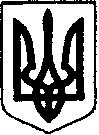 ШОСТКИНСЬКА РАЙОННА РАДАСЬОМЕ СКЛИКАННЯВОСЬМА СЕСІЯР І Ш Е Н Н Ям.Шосткавід 08 червня 2016 рокуПро районну програму оздоровлення та відпочинку дітей на 2016 рікЗ метою створення правових, соціальних і економічних умов для належної організації, проведення процесу оздоровлення та відпочинку, забезпечення належних умов для розвитку мережі закладів оздоровлення та відпочинку, відповідно до Закону України «Про оздоровлення та відпочинок дітей» зі змінами, керуючись пунктом 16 частини першої статті 43 Закону України «Про місцеве самоврядування в Україні», районна рада вирішила: 1. Затвердити районну програму оздоровлення та відпочинку дітей на 2016 рік (додається).2. Шосткинській районній державній адміністрації забезпечити організацію виконання заходів програми. 3. Контроль за виконанням цього рішення покласти на постійну комісію районної ради мандатну, з питань депутатської етики, законності, правопорядку, освіти, охорони здоров’я, культурного розвитку та соціального захисту.Голова							                    В.О.Долиняк